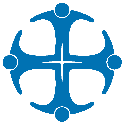 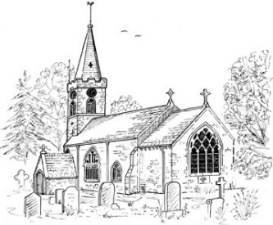 Second Sunday of Epiphany17 January 202110.30am	Online Worship	Revd Sharon Andrews and Revd Richard Trethewey	www.facebook.com/allsaintsnewtownlinford/liveIf you wish to chat after the service, you can bring your own coffee and biscuit and come to a Zoom meeting. Details on request. It is possible to call a local number (often included in your rental charge) to hear the Sunday service at any time. Please pass details of this to anyone you know who doesn’t have internet access.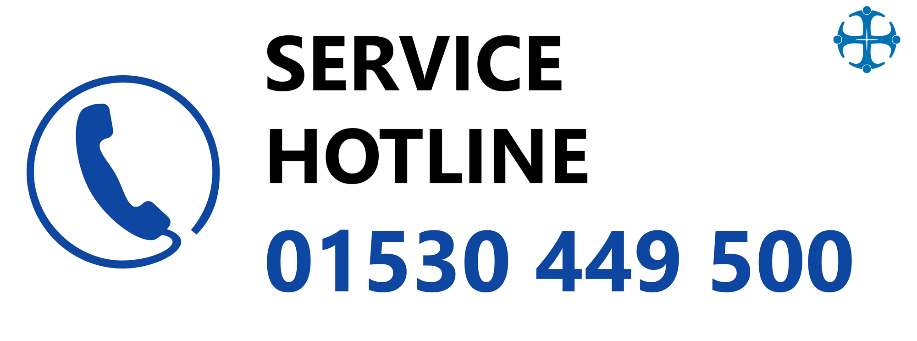 www.allsaintsnewtownlinford.org.ukCollects for todayCollect: Almighty God, in Christ you make all things new: transform the poverty of our nature by the riches of your grace, and in the renewal of our lives make known your heavenly glory; through Jesus Christ your Son our Lord, who is alive and reigns with you, in the unity of the Holy Spirit, one God, now and for ever.Additional Collect: Eternal Lord, our beginning and our end: bring us with the whole creation to your glory, hidden through past ages and made known in Jesus Christ our Lord.Forthcoming events and noticesOur usual 9.15am online Daily Prayer continues each day this week at: www.facebook.com/stpetersglenfield/liveDo join in, using either the ‘Time to Pray’ app or the orders of service available at: www.churchofengland.org/prayer-and-worship/join-us-service-daily-prayerOr you can join in diocesan and other opportunities to pray and learn at home: www.leicester.anglican.org/church-is-changing--online-opportunities-for-worship-at-home.phpFacebookPlease see our Facebook page: www.facebook.com/allsaintsnewtownlinford for a variety of resources posted from time to time. Even if you’re not a member of Facebook, you will be able to see all the content on our page.For more information contact:Revd Richard Trethewey (Rector)			0116 287 1604richard@allsaintsnewtownlinford.org.ukRevd Sharon Andrews (Curate)			07505 323681sharon@allsaintsnewtownlinford.org.ukHayley Moore (Church Administrator)		0116 239 3768office@bradgatechurches.org.ukLockdown: In this current lockdown, onsite services are suspended for the time being (to be reviewed in February) to protect our church and local communities. Online services continue as they have since last March, and the phone hotline will be regularly updated.As the vaccine delivery systems locally strengthen and as things develop, we hope – as everyone does – we will soon be able to move forward into a post-lockdown way of life. But our hope is still based primarily on Jesus Christ, his birth, life, death and resurrection, and his message of peace with God and a way of life shaped by his values. If you want to take the chance to be reminded of the foundations of this hope, contact Richard about Alpha, starting online on Tuesday evenings at 8pm on 26 January. You may also have friends, neighbours, family who would be interested and would welcome an invitation.The Wellbeing Journey: One of the areas we all need help is in our mental wellbeing and we will be running another course online starting during February on a weekday evening to support this. It's for everyone, not just church-goers, so feel free to share widely: wellbeingjourney.orgButterfly Diary: John Woolmer is producing ‘Butterfly Diary 1970-2020 (Wonder and Warning)’. (A4, 250pp, 500 photos). UK, Europe, East Africa, Argentina, Japan, Papua New Guinea. If you’re interested contact jstwoolmer@gmail.com or 0116 235 5237.Giving: If you would like to give to the church online then there are two options available:Sign up to give regularly by the Parish Giving Scheme by ringing 0333 002 1271 and giving them the code for All Saints’ (contact Michael Upstone for this).Use our online donation page to make a one-off gift:https://bit.ly/asnl-donateNew year, new habits? Have you thought about using the prompt of a new year to start a new spiritual habit? Maybe reading a portion of the Bible each day, or identifying a particular time to pray? There are lots of online tools to help, here are just a few resources:www.24-7prayer.com/dailydevotionalbibleproject.com/reading-plans/www.biblesociety.org.uk/explore-the-bible/daily-reflection/content.scriptureunion.org.uk/wordlive/